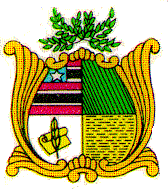 ESTADO DO MARANHÃOAssembleia LegislativaGABINETE DEPUTADA DETINHAdep.detinha@al.ma.leg.brINDICAÇÃO NºAutoria: Deputada DetinhaSenhor Presidente,             Nos termos do art. 152 do Regimento Interno da Assembleia Legislativa do Maranhão, Requeiro a Vossa Excelência que, ouvida a Mesa Diretora, seja encaminhado ofício AO EXCELENTÍSSIMO GOVERNADOR DO ESTADO DO MARANHÃO, SENHOR CARLOS BRANDÃO,  solicitando providências no sentido de determinar  À SECRETARIA DE ESTADO DA INFRAESTRUTURA – SINFRA,  QUE AUTORIZE A  RECUPERAÇÃO DAS ESTRUTURAS DA PONTE BANDEIRA TRIBUZZI, EDIFICADA SOBRE O RIO ANIL, LIGANDO A ILHA (BAIRRO CAMBOA) AO CONTINENTE (BAIRRO JARACATY), considerando que os sinais pela falta de conservação na referida ponte, são visíveis por quem passa diariamente, deixando a todos preocupados.            A PONTE BANDEIRA TRIBUZZI inaugurada na década de 1980, abrindo caminho para nova expansão e para o progresso da capital São Luís, apresenta problemas estruturais, que demonstram a falta de manutenção no local. A durabilidade das estruturas está sujeita também à ação do meio ambiente, portanto, a ação do tempo tem deixado ferragens à mostra e, pedaços de concretos que se soltam facilmente da estrutura dos guarda-corpos, assustando a todos que diariamente trafegam pela ponte.            As proteções e o piso do local por onde passam ciclistas e pedestres apresentam danos em toda a sua estrutura. Tubos de ferro usados como grades do guarda-corpo estão enferrujados.            A PONTE BANDEIRA TRIBUZZI foi edificada com o propósito de abrir horizontes para construção de novas moradias e instalação de novos empreendimentos de segmentos econômicos diversificados.             Solicito atenção especial ao nosso pleito, considerando o caráter estruturante da obra para a cidade de São Luís que está em constante transformação.   Plenário Deputado Estadual “Nagib Haickel” do Palácio “Manoel Bequimão”, em São Luís, 01 de junho 2022.DEP. DETINHA - PL2ª VICE-PRESIDENTE